Borang ini adalah bagi kegunaan PTJ untuk mereka bentuk kursus Micro-credentials UPM.Bahagian A: Maklumat KursusBAHAGIAN B: Proforma Pembangunan Kursus Micro-credentials (Akademik)*Nota: Model timbunan dalam kursus tahap mikro ditentukan oleh pembangun kursus berdasarkan keperluan kursus daripada program akademik yang telah mendapat akreditasi, selain turut menimbang aspek perbendaharaan ilmu (body of knowledge), standard dan amalan terbaik dalam bidang.BAHAGIAN C: Proforma Perancangan Pengajaran Modul Micro-credentialsNota: (GD) Pembelajaran Bersemuka secara maya, fizikal dan/atau mod campur, (S-L) Pembelajaran Kendiri  Bahagian D: Pengesahan*Potong mana yang tidak berkenaan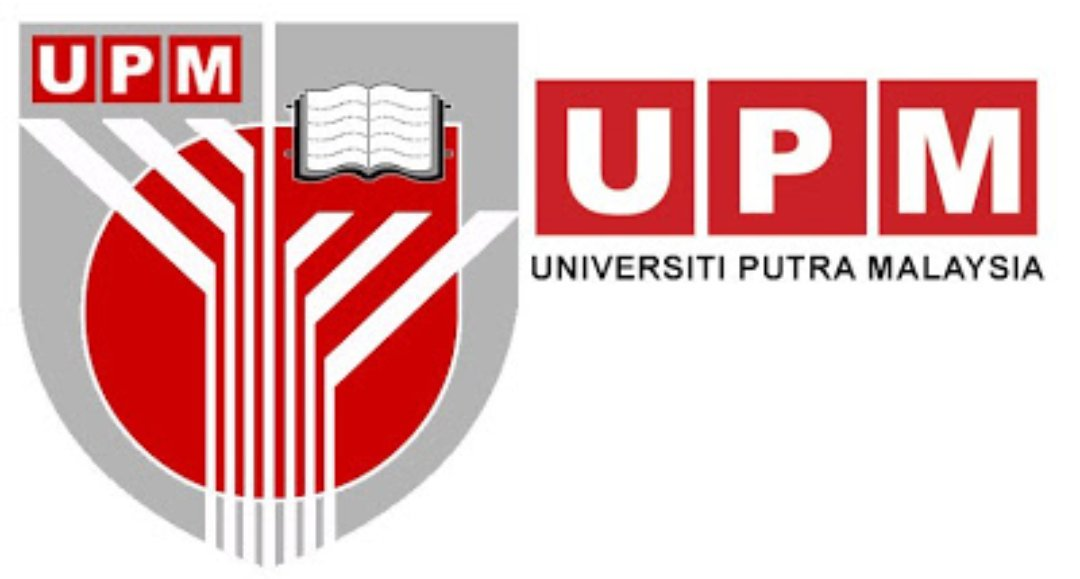 BORANG REKA BENTUK  KURSUS MICRO-CREDENTIALS AKADEMIK
UNIVERSITI PUTRA MALAYSIA (UPM)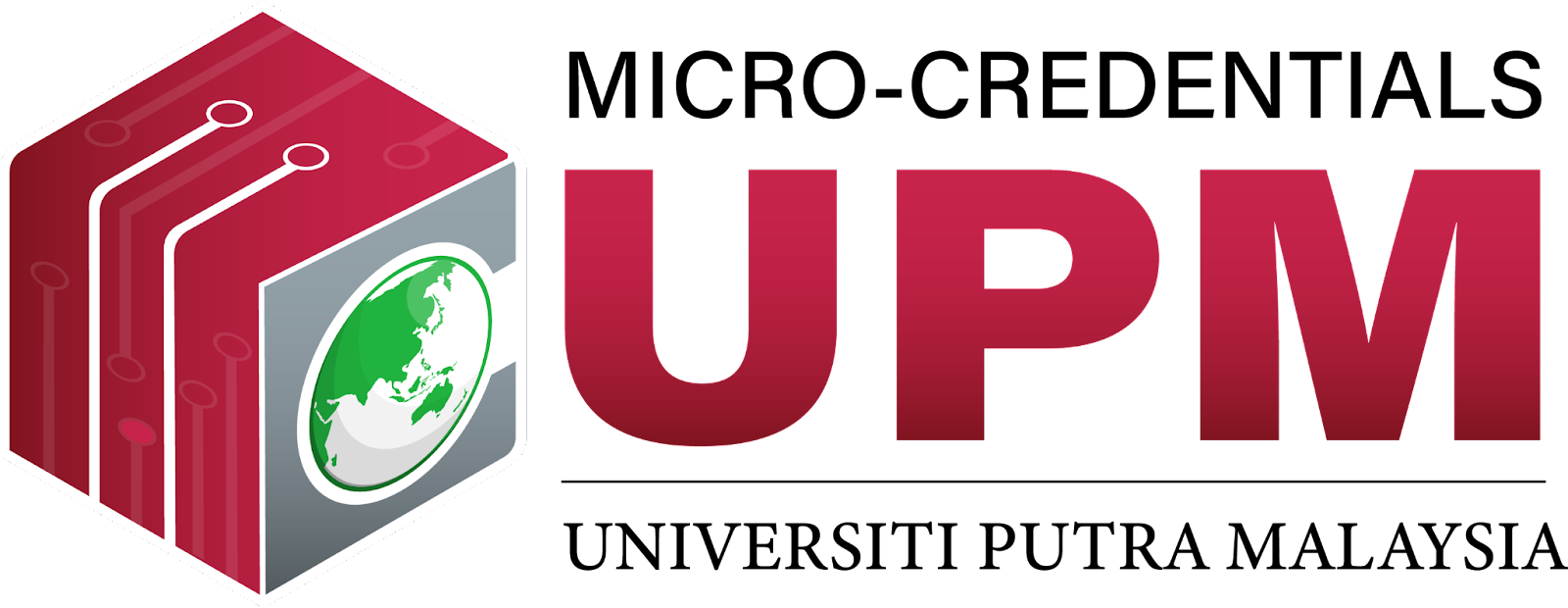 Nama Fakulti/PTJ Tajuk Sijil Makro Kursus MC (Minimum 2 sijil Mikro)Senarai Sijil Mikro Tempoh pembelajaranPeserta Sasaran☐ Pelajar ☐ Komuniti	☐ Industri  ☐ MasyarakatPenerangan: ______________________Nama Ketua PembangunNama Ahli Pembangun (jika ada)Kursus daripada Program AkademikKursus Tahap MakrKursus Tahap MikroModulModulModulKursus daripada Program AkademikKursus Tahap MakrKursus Tahap MikroNo.Nama Lencana DigitalTopik Utama 
(Rangka Kursus) Kod Kursus: Nama Kursus:Kredit: Jumlah Jam Pembelajaran Pelajar: Jam Kontak: Bahasa Pengantar: Tahap: PertengahanHasil PembelajaranPelajar dapat:
1. Nama Sijil:Tahap: Model TimbunanPelajar perlu mendapatkan tiga(3) Sijil Mikro yang berikut:1. Fenomena Gelagat diPeringkat Individu,Kumpulan, dan Organisasi.2. Isu Gelagat Individu danKumpulan dalam Organisasi.3. Hubungan Teori GelagatOrganisasi dengan KeadaanPersekitaran Kerja.Nama SijilSijil Mikro Fenomena Gelagat diPeringkat Individu, Kumpulan, danOrganisasi.Tahap: Pertengahan
Model Timbunan*Pelajar perlu melengkapkansemua dari setiap topik bagimemperoleh 11 Lencana DigitalUPM untuk mendapat Sijil MikroFenomena Gelagat di PeringkatIndividu, Kumpulan, danOrganisasi.1Lencana Digital Tahap: Kod Kursus: Nama Kursus:Kredit: Jumlah Jam Pembelajaran Pelajar: Jam Kontak: Bahasa Pengantar: Tahap: PertengahanHasil PembelajaranPelajar dapat:
1. Nama Sijil:Tahap: Model TimbunanPelajar perlu mendapatkan tiga(3) Sijil Mikro yang berikut:1. Fenomena Gelagat diPeringkat Individu,Kumpulan, dan Organisasi.2. Isu Gelagat Individu danKumpulan dalam Organisasi.3. Hubungan Teori GelagatOrganisasi dengan KeadaanPersekitaran Kerja.Nama SijilSijil Mikro Fenomena Gelagat diPeringkat Individu, Kumpulan, danOrganisasi.Tahap: Pertengahan
Model Timbunan*Pelajar perlu melengkapkansemua dari setiap topik bagimemperoleh 11 Lencana DigitalUPM untuk mendapat Sijil MikroFenomena Gelagat di PeringkatIndividu, Kumpulan, danOrganisasi.2Lencana Digital Tahap: Kod Kursus: Nama Kursus:Kredit: Jumlah Jam Pembelajaran Pelajar: Jam Kontak: Bahasa Pengantar: Tahap: PertengahanHasil PembelajaranPelajar dapat:
1. Nama Sijil:Tahap: Model TimbunanPelajar perlu mendapatkan tiga(3) Sijil Mikro yang berikut:1. Fenomena Gelagat diPeringkat Individu,Kumpulan, dan Organisasi.2. Isu Gelagat Individu danKumpulan dalam Organisasi.3. Hubungan Teori GelagatOrganisasi dengan KeadaanPersekitaran Kerja.Nama SijilSijil Mikro Fenomena Gelagat diPeringkat Individu, Kumpulan, danOrganisasi.Tahap: Pertengahan
Model Timbunan*Pelajar perlu melengkapkansemua dari setiap topik bagimemperoleh 11 Lencana DigitalUPM untuk mendapat Sijil MikroFenomena Gelagat di PeringkatIndividu, Kumpulan, danOrganisasi.3Lencana Digital Tahap: Kod Kursus: Nama Kursus:Kredit: Jumlah Jam Pembelajaran Pelajar: Jam Kontak: Bahasa Pengantar: Tahap: PertengahanHasil PembelajaranPelajar dapat:
1. Nama Sijil:Tahap: Model TimbunanPelajar perlu mendapatkan tiga(3) Sijil Mikro yang berikut:1. Fenomena Gelagat diPeringkat Individu,Kumpulan, dan Organisasi.2. Isu Gelagat Individu danKumpulan dalam Organisasi.3. Hubungan Teori GelagatOrganisasi dengan KeadaanPersekitaran Kerja.Nama SijilSijil Mikro Fenomena Gelagat diPeringkat Individu, Kumpulan, danOrganisasi.Tahap: Pertengahan
Model Timbunan*Pelajar perlu melengkapkansemua dari setiap topik bagimemperoleh 11 Lencana DigitalUPM untuk mendapat Sijil MikroFenomena Gelagat di PeringkatIndividu, Kumpulan, danOrganisasi.4Lencana DigitalTahap: Kod Kursus: Nama Kursus:Kredit: Jumlah Jam Pembelajaran Pelajar: Jam Kontak: Bahasa Pengantar: Tahap: PertengahanHasil PembelajaranPelajar dapat:
1. Nama Sijil:Tahap: Model TimbunanPelajar perlu mendapatkan tiga(3) Sijil Mikro yang berikut:1. Fenomena Gelagat diPeringkat Individu,Kumpulan, dan Organisasi.2. Isu Gelagat Individu danKumpulan dalam Organisasi.3. Hubungan Teori GelagatOrganisasi dengan KeadaanPersekitaran Kerja.Nama SijilSijil Mikro Fenomena Gelagat diPeringkat Individu, Kumpulan, danOrganisasi.Tahap: Pertengahan
Model Timbunan*Pelajar perlu melengkapkansemua dari setiap topik bagimemperoleh 11 Lencana DigitalUPM untuk mendapat Sijil MikroFenomena Gelagat di PeringkatIndividu, Kumpulan, danOrganisasi.5Lencana Digital Tahap: Kod Kursus: Nama Kursus:Kredit: Jumlah Jam Pembelajaran Pelajar: Jam Kontak: Bahasa Pengantar: Tahap: PertengahanHasil PembelajaranPelajar dapat:
1. Nama Sijil:Tahap: Model TimbunanPelajar perlu mendapatkan tiga(3) Sijil Mikro yang berikut:1. Fenomena Gelagat diPeringkat Individu,Kumpulan, dan Organisasi.2. Isu Gelagat Individu danKumpulan dalam Organisasi.3. Hubungan Teori GelagatOrganisasi dengan KeadaanPersekitaran Kerja.Nama SijilSijil Mikro Fenomena Gelagat diPeringkat Individu, Kumpulan, danOrganisasi.Tahap: Pertengahan
Model Timbunan*Pelajar perlu melengkapkansemua dari setiap topik bagimemperoleh 11 Lencana DigitalUPM untuk mendapat Sijil MikroFenomena Gelagat di PeringkatIndividu, Kumpulan, danOrganisasi.6Lencana DigitalTahap: Kod Kursus: Nama Kursus:Kredit: Jumlah Jam Pembelajaran Pelajar: Jam Kontak: Bahasa Pengantar: Tahap: PertengahanHasil PembelajaranPelajar dapat:
1. Nama Sijil:Tahap: Model TimbunanPelajar perlu mendapatkan tiga(3) Sijil Mikro yang berikut:1. Fenomena Gelagat diPeringkat Individu,Kumpulan, dan Organisasi.2. Isu Gelagat Individu danKumpulan dalam Organisasi.3. Hubungan Teori GelagatOrganisasi dengan KeadaanPersekitaran Kerja.Nama SijilSijil Mikro Isu Gelagat Individu danKumpulan dalam Organisasi.Tahap: PertengahanModel Timbunan*Pelajar perlu melengkapkansemua modul dari setiap topikbagi memperoleh 12 LencanaDigital UPM untuk mendapat SijilMikro Isu Gelagat Individu danKumpulan dalam Organisasi.1Lencana Digital Tahap: Kod Kursus: Nama Kursus:Kredit: Jumlah Jam Pembelajaran Pelajar: Jam Kontak: Bahasa Pengantar: Tahap: PertengahanHasil PembelajaranPelajar dapat:
1. Nama Sijil:Tahap: Model TimbunanPelajar perlu mendapatkan tiga(3) Sijil Mikro yang berikut:1. Fenomena Gelagat diPeringkat Individu,Kumpulan, dan Organisasi.2. Isu Gelagat Individu danKumpulan dalam Organisasi.3. Hubungan Teori GelagatOrganisasi dengan KeadaanPersekitaran Kerja.Nama SijilSijil Mikro Isu Gelagat Individu danKumpulan dalam Organisasi.Tahap: PertengahanModel Timbunan*Pelajar perlu melengkapkansemua modul dari setiap topikbagi memperoleh 12 LencanaDigital UPM untuk mendapat SijilMikro Isu Gelagat Individu danKumpulan dalam Organisasi.2Lencana Digital Tahap: Kod Kursus: Nama Kursus:Kredit: Jumlah Jam Pembelajaran Pelajar: Jam Kontak: Bahasa Pengantar: Tahap: PertengahanHasil PembelajaranPelajar dapat:
1. Nama Sijil:Tahap: Model TimbunanPelajar perlu mendapatkan tiga(3) Sijil Mikro yang berikut:1. Fenomena Gelagat diPeringkat Individu,Kumpulan, dan Organisasi.2. Isu Gelagat Individu danKumpulan dalam Organisasi.3. Hubungan Teori GelagatOrganisasi dengan KeadaanPersekitaran Kerja.Nama SijilSijil Mikro Isu Gelagat Individu danKumpulan dalam Organisasi.Tahap: PertengahanModel Timbunan*Pelajar perlu melengkapkansemua modul dari setiap topikbagi memperoleh 12 LencanaDigital UPM untuk mendapat SijilMikro Isu Gelagat Individu danKumpulan dalam Organisasi.3Lencana Digital Tahap: Kod Kursus: Nama Kursus:Kredit: Jumlah Jam Pembelajaran Pelajar: Jam Kontak: Bahasa Pengantar: Tahap: PertengahanHasil PembelajaranPelajar dapat:
1. Nama Sijil:Tahap: Model TimbunanPelajar perlu mendapatkan tiga(3) Sijil Mikro yang berikut:1. Fenomena Gelagat diPeringkat Individu,Kumpulan, dan Organisasi.2. Isu Gelagat Individu danKumpulan dalam Organisasi.3. Hubungan Teori GelagatOrganisasi dengan KeadaanPersekitaran Kerja.Nama SijilSijil Mikro Isu Gelagat Individu danKumpulan dalam Organisasi.Tahap: PertengahanModel Timbunan*Pelajar perlu melengkapkansemua modul dari setiap topikbagi memperoleh 12 LencanaDigital UPM untuk mendapat SijilMikro Isu Gelagat Individu danKumpulan dalam Organisasi.4Lencana DigitalTahap: Kod Kursus: Nama Kursus:Kredit: Jumlah Jam Pembelajaran Pelajar: Jam Kontak: Bahasa Pengantar: Tahap: PertengahanHasil PembelajaranPelajar dapat:
1. Nama Sijil:Tahap: Model TimbunanPelajar perlu mendapatkan tiga(3) Sijil Mikro yang berikut:1. Fenomena Gelagat diPeringkat Individu,Kumpulan, dan Organisasi.2. Isu Gelagat Individu danKumpulan dalam Organisasi.3. Hubungan Teori GelagatOrganisasi dengan KeadaanPersekitaran Kerja.Nama SijilSijil Mikro Hubungan TeoriGelagat Organisasi denganKeadaan Persekitaran Kerja.Tahap: PertengahanModel Timbunan*Pelajar perlu melengkapkansemua modul dari setiap topikbagi memperoleh 4 LencanaDigital UPM untuk mendapat SijilMikro Hubungan Teori GelagatOrganisasi dengan KeadaanPersekitaran Kerja.1Lencana Digital Tahap: Kod Kursus: Nama Kursus:Kredit: Jumlah Jam Pembelajaran Pelajar: Jam Kontak: Bahasa Pengantar: Tahap: PertengahanHasil PembelajaranPelajar dapat:
1. Nama Sijil:Tahap: Model TimbunanPelajar perlu mendapatkan tiga(3) Sijil Mikro yang berikut:1. Fenomena Gelagat diPeringkat Individu,Kumpulan, dan Organisasi.2. Isu Gelagat Individu danKumpulan dalam Organisasi.3. Hubungan Teori GelagatOrganisasi dengan KeadaanPersekitaran Kerja.Nama SijilSijil Mikro Hubungan TeoriGelagat Organisasi denganKeadaan Persekitaran Kerja.Tahap: PertengahanModel Timbunan*Pelajar perlu melengkapkansemua modul dari setiap topikbagi memperoleh 4 LencanaDigital UPM untuk mendapat SijilMikro Hubungan Teori GelagatOrganisasi dengan KeadaanPersekitaran Kerja.2Lencana Digital Tahap: Kod Kursus: Nama Kursus:Kredit: Jumlah Jam Pembelajaran Pelajar: Jam Kontak: Bahasa Pengantar: Tahap: PertengahanHasil PembelajaranPelajar dapat:
1. Nama Sijil:Tahap: Model TimbunanPelajar perlu mendapatkan tiga(3) Sijil Mikro yang berikut:1. Fenomena Gelagat diPeringkat Individu,Kumpulan, dan Organisasi.2. Isu Gelagat Individu danKumpulan dalam Organisasi.3. Hubungan Teori GelagatOrganisasi dengan KeadaanPersekitaran Kerja.Nama SijilSijil Mikro Hubungan TeoriGelagat Organisasi denganKeadaan Persekitaran Kerja.Tahap: PertengahanModel Timbunan*Pelajar perlu melengkapkansemua modul dari setiap topikbagi memperoleh 4 LencanaDigital UPM untuk mendapat SijilMikro Hubungan Teori GelagatOrganisasi dengan KeadaanPersekitaran Kerja.3Lencana Digital Tahap: Kod Kursus: Nama Kursus:Kredit: Jumlah Jam Pembelajaran Pelajar: Jam Kontak: Bahasa Pengantar: Tahap: PertengahanHasil PembelajaranPelajar dapat:
1. Nama Sijil:Tahap: Model TimbunanPelajar perlu mendapatkan tiga(3) Sijil Mikro yang berikut:1. Fenomena Gelagat diPeringkat Individu,Kumpulan, dan Organisasi.2. Isu Gelagat Individu danKumpulan dalam Organisasi.3. Hubungan Teori GelagatOrganisasi dengan KeadaanPersekitaran Kerja.Nama SijilSijil Mikro Hubungan TeoriGelagat Organisasi denganKeadaan Persekitaran Kerja.Tahap: PertengahanModel Timbunan*Pelajar perlu melengkapkansemua modul dari setiap topikbagi memperoleh 4 LencanaDigital UPM untuk mendapat SijilMikro Hubungan Teori GelagatOrganisasi dengan KeadaanPersekitaran Kerja.4Lencana DigitalTahap: Kod Kursus: Nama Kursus:Kredit: Jumlah Jam Pembelajaran Pelajar: Jam Kontak: Bahasa Pengantar: Tahap: PertengahanHasil PembelajaranPelajar dapat:
1. Nama Sijil:Tahap: Model TimbunanPelajar perlu mendapatkan tiga(3) Sijil Mikro yang berikut:1. Fenomena Gelagat diPeringkat Individu,Kumpulan, dan Organisasi.2. Isu Gelagat Individu danKumpulan dalam Organisasi.3. Hubungan Teori GelagatOrganisasi dengan KeadaanPersekitaran Kerja.Nama SijilSijil Mikro Hubungan TeoriGelagat Organisasi denganKeadaan Persekitaran Kerja.Tahap: PertengahanModel Timbunan*Pelajar perlu melengkapkansemua modul dari setiap topikbagi memperoleh 4 LencanaDigital UPM untuk mendapat SijilMikro Hubungan Teori GelagatOrganisasi dengan KeadaanPersekitaran Kerja.5Lencana Digital Tahap: Kod Kursus: Nama Kursus:Kredit: Jumlah Jam Pembelajaran Pelajar: Jam Kontak: Bahasa Pengantar: Tahap: PertengahanHasil PembelajaranPelajar dapat:
1. Nama Sijil:Tahap: Model TimbunanPelajar perlu mendapatkan tiga(3) Sijil Mikro yang berikut:1. Fenomena Gelagat diPeringkat Individu,Kumpulan, dan Organisasi.2. Isu Gelagat Individu danKumpulan dalam Organisasi.3. Hubungan Teori GelagatOrganisasi dengan KeadaanPersekitaran Kerja.Nama SijilSijil Mikro Hubungan TeoriGelagat Organisasi denganKeadaan Persekitaran Kerja.Tahap: PertengahanModel Timbunan*Pelajar perlu melengkapkansemua modul dari setiap topikbagi memperoleh 4 LencanaDigital UPM untuk mendapat SijilMikro Hubungan Teori GelagatOrganisasi dengan KeadaanPersekitaran Kerja.6Lencana DigitalTahap: Kod Kursus: Nama Kursus:Kredit: Jumlah Jam Pembelajaran Pelajar: Jam Kontak: Bahasa Pengantar: Tahap: PertengahanHasil PembelajaranPelajar dapat:
1. Nama Sijil:Tahap: Model TimbunanPelajar perlu mendapatkan tiga(3) Sijil Mikro yang berikut:1. Fenomena Gelagat diPeringkat Individu,Kumpulan, dan Organisasi.2. Isu Gelagat Individu danKumpulan dalam Organisasi.3. Hubungan Teori GelagatOrganisasi dengan KeadaanPersekitaran Kerja.Nama SijilSijil Mikro Hubungan TeoriGelagat Organisasi denganKeadaan Persekitaran Kerja.Tahap: PertengahanModel Timbunan*Pelajar perlu melengkapkansemua modul dari setiap topikbagi memperoleh 4 LencanaDigital UPM untuk mendapat SijilMikro Hubungan Teori GelagatOrganisasi dengan KeadaanPersekitaran Kerja.7Lencana DigitalTahap: Kursus Tahap MikroModulModulAktiviti PdPAktiviti PenaksiranJPP(Jam)JPP(Jam)Kursus Tahap MikroModulModulAktiviti PdPAktiviti PenaksiranGDSLNama SijilSijil Mikro Hasil Pembelajaran Mikro / Sub-kompetensi:Jam Pembelajaran Pelajar untuk Sijil Micro-Credential:Setiap Topik Utama mengandungi X Lencana Digital yang boleh dipilih. Pelajar boleh memilih untuk melengkapkan SALAH SATU Lencana Digital bagi X Topik Utama.Pelajar perlu melengkapkan sekurang-kurangnya X daripada X modul bagi memperoleh X Lencana Digital UPM untuk mendapat Sijil Mikro X.1Nama Modul Hasil Pembelajaran Mikro / Sub-kompetensiNama SijilSijil Mikro Hasil Pembelajaran Mikro / Sub-kompetensi:Jam Pembelajaran Pelajar untuk Sijil Micro-Credential:Setiap Topik Utama mengandungi X Lencana Digital yang boleh dipilih. Pelajar boleh memilih untuk melengkapkan SALAH SATU Lencana Digital bagi X Topik Utama.Pelajar perlu melengkapkan sekurang-kurangnya X daripada X modul bagi memperoleh X Lencana Digital UPM untuk mendapat Sijil Mikro X.2Nama ModulHasil Pembelajaran Mikro / Sub-kompetensiNama SijilSijil Mikro Hasil Pembelajaran Mikro / Sub-kompetensi:Jam Pembelajaran Pelajar untuk Sijil Micro-Credential:Setiap Topik Utama mengandungi X Lencana Digital yang boleh dipilih. Pelajar boleh memilih untuk melengkapkan SALAH SATU Lencana Digital bagi X Topik Utama.Pelajar perlu melengkapkan sekurang-kurangnya X daripada X modul bagi memperoleh X Lencana Digital UPM untuk mendapat Sijil Mikro X.3Nama ModulHasil Pembelajaran Mikro / Sub-kompetensiNama SijilSijil Mikro Hasil Pembelajaran Mikro / Sub-kompetensi:Jam Pembelajaran Pelajar untuk Sijil Micro-Credential:Setiap Topik Utama mengandungi X Lencana Digital yang boleh dipilih. Pelajar boleh memilih untuk melengkapkan SALAH SATU Lencana Digital bagi X Topik Utama.Pelajar perlu melengkapkan sekurang-kurangnya X daripada X modul bagi memperoleh X Lencana Digital UPM untuk mendapat Sijil Mikro X.4Nama ModulHasil Pembelajaran Mikro / Sub-kompetensiNama SijilSijil Mikro Hasil Pembelajaran Mikro / Sub-kompetensi:Jam Pembelajaran Pelajar untuk Sijil Micro-Credential:Setiap Topik Utama mengandungi X Lencana Digital yang boleh dipilih. Pelajar boleh memilih untuk melengkapkan SALAH SATU Lencana Digital bagi X Topik Utama.Pelajar perlu melengkapkan sekurang-kurangnya X daripada X modul bagi memperoleh X Lencana Digital UPM untuk mendapat Sijil Mikro X.5Nama ModulHasil Pembelajaran Mikro / Sub-kompetensiNama SijilSijil Mikro Hasil Pembelajaran Mikro / Sub-kompetensi:Jam Pembelajaran Pelajar untuk Sijil Micro-Credential:Setiap Topik Utama mengandungi X Lencana Digital yang boleh dipilih. Pelajar boleh memilih untuk melengkapkan SALAH SATU Lencana Digital bagi X Topik Utama.Pelajar perlu melengkapkan sekurang-kurangnya X daripada X modul bagi memperoleh X Lencana Digital UPM untuk mendapat Sijil Mikro X.6Nama ModulHasil Pembelajaran Mikro / Sub-kompetensiNama SijilSijil Mikro Hasil Pembelajaran Mikro / Sub-kompetensi:Jam Pembelajaran Pelajar untuk Sijil Micro-Credential:Setiap Topik Utama mengandungi X Lencana Digital yang boleh dipilih. Pelajar boleh memilih untuk melengkapkan SALAH SATU Lencana Digital bagi X Topik Utama.Pelajar perlu melengkapkan sekurang-kurangnya X daripada X modul bagi memperoleh X Lencana Digital UPM untuk mendapat Sijil Mikro X.Jumlah JPP Wajib Sijil MikroJumlah JPP Wajib Sijil MikroJumlah JPP Wajib Sijil MikroJumlah JPP Wajib Sijil MikroNama SijilSijil Mikro Hasil Pembelajaran Mikro / Sub-kompetensi:Jam Pembelajaran Pelajar untuk Sijil Mikro:Pelajar perlu melengkapkan kesemua X modul bagi memperoleh X Lencana Digital UPM untuk mendapat Sijil Mikro X1Nama Modul Hasil Pembelajaran Mikro / Sub-kompetensiCooperative learningTugasan, AkhirNama SijilSijil Mikro Hasil Pembelajaran Mikro / Sub-kompetensi:Jam Pembelajaran Pelajar untuk Sijil Mikro:Pelajar perlu melengkapkan kesemua X modul bagi memperoleh X Lencana Digital UPM untuk mendapat Sijil Mikro X2Nama ModulHasil Pembelajaran Mikro / Sub-kompetensiProblem-based learningTugasan, AkhirNama SijilSijil Mikro Hasil Pembelajaran Mikro / Sub-kompetensi:Jam Pembelajaran Pelajar untuk Sijil Mikro:Pelajar perlu melengkapkan kesemua X modul bagi memperoleh X Lencana Digital UPM untuk mendapat Sijil Mikro X3Nama Modul Hasil Pembelajaran Mikro / Sub-kompetensiPassion-based learningTugasan, AkhirNama SijilSijil Mikro Hasil Pembelajaran Mikro / Sub-kompetensi:Jam Pembelajaran Pelajar untuk Sijil Mikro:Pelajar perlu melengkapkan kesemua X modul bagi memperoleh X Lencana Digital UPM untuk mendapat Sijil Mikro XJumlah JPP Wajib Sijil Mikro xxx (S2)Jumlah JPP Wajib Sijil Mikro xxx (S2)Jumlah JPP Wajib Sijil Mikro xxx (S2)Jumlah JPP Wajib Sijil Mikro xxx (S2)JPP Sijil Makro xxx (S1+S2)JPP Sijil Makro xxx (S1+S2)JPP Sijil Makro xxx (S1+S2)JPP Sijil Makro xxx (S1+S2)JPP Sijil Makro xxx (S1+S2)Jumlah JPP Sijil Makro xxx (GD+SL)Jumlah JPP Sijil Makro xxx (GD+SL)Jumlah JPP Sijil Makro xxx (GD+SL)Jumlah JPP Sijil Makro xxx (GD+SL)Jumlah JPP Sijil Makro xxx (GD+SL)Disediakan dan disahkan oleh Ketua Pembangun


.............................................................
(                                                           )Tarikh:*Disokong/Tidak disokong oleh Ketua PTJ / Dekan

.............................................................
(                                                           )

Tarikh:*Disokong/Tidak disokong oleh Pengarah CADeUlasan: ………………………………………………………………………………………………………………..             ………………………………………………………………………………………………………………..             ………………………………………………………………………………………………………………..
.............................................................(                                                           )Tarikh:*Disokong/Tidak disokong oleh Pengarah CADeUlasan: ………………………………………………………………………………………………………………..             ………………………………………………………………………………………………………………..             ………………………………………………………………………………………………………………..
.............................................................(                                                           )Tarikh: